Индивидуальный план по вероятности и статистикена 4 четверть7  классОтметка за аттестационный период корректируется при выполнении индивидуального планаПлан считается выполненным, если выполнены все пункты плана (п.п.1-2) на отметку «3» и выше.Проверочная работа "Частота выпадения орла"Контрольная работа по темам "Случайная изменчивость. Графы. Вероятность случайного события"ЗаданиеФорма аттестацииДата и время сдачиОтметкаДомашнее задание за 4 четвертьПредоставить тетрадь с выполненными письменно д/з учителюВ часы консультацийБез отметкиЯвляется допуском к написанию контрольных, проверочных работ и собеседованиюПроверочная работа "Частота выпадения орла"Выполняется письменно в классе в присутствии учителяВ часы консультацийВыставляется на дату проведения работыКонтрольная работа по темам "Случайная изменчивость. Графы. Вероятность случайного события"Выполняется письменно в классе в присутствии учителяВ часы консультацийВыставляется на дату проведения работы№ЗаданиеБалл1В мешке лежат 10 шаров: 3 синих, 3 белых и 4красных. Охарактеризуйте следующее событие как достоверное, невозможное или случайное:а) из мешка вынули 4 шара, и все они синие;б) из мешка вынули 4 шара, и все они красные;в) из мешка вынули 4 шара, и все они оказались разного цвета;г) из мешка вынули 4 шара, и среди них не оказалось шара черного цвета.0-22Монету бросили 4 раза. Запишите количество элементарных событий, при которых:а) выпал хотя бы два раза «орел»;б) выпал три раза подряд «орел»;в) «решка» выпала только третий раз.г) «решка» выпала хотя бы один раз0-23Монету бросили 3 раза. Опишите словами событие, описанное перечислением элементарных исходов:а) А={ОРР, РОР, РРО};б) В={ООО, ООР, РОО, ОРР, РРО, РРР};0-24Игральную кость бросили три раза. Найдите количество элементарных событий, при которых в сумме выпало:а) 5 очков;	б) больше 15 очков.0-25В случайном эксперименте симметричную монету бросают трижды. Найдите вероятность того, что орел не выпадет ни разу.0-2Максимальный балл: 10 б.Максимальный балл: 10 б.0-4 баллов25-6 баллов37-8 баллов49-10 баллов5№ЗаданиеБалл1В сосуд с теплой водой, погрузили 10 термометров. Термометры, показали следующие результаты: 34,5ᵒ; 35,1ᵒ; 34,4ᵒ; 34,2ᵒ; 34,7ᵒ; 34,6ᵒ; 35,0ᵒ; 34,2ᵒ; 34,5ᵒ; 34,8ᵒ. Найдите размах показаний термометров. Чем может объясняться, изменчивость в показаниях термометров? Назовите хотя бы две возможные причины.0-32В таблице, представлено производство автомобилей на некотором автозаводе по годам. 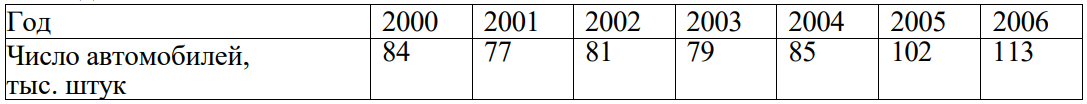 Составьте таблицу изменения производства автомобилей по сравнению с 2000 г. в процентах.0-33На рисунке - схема дорог, связывающих города А, Б, В, Г, Д, Е, Ж, З. По каждой дороге можно двигаться только в одном направлении, указанном стрелкой. Сколько существует различных путей из города А в город З?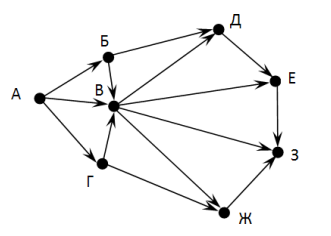 0-34На экзамен вынесено 60 вопросов, Андрей не выучил 3 из них. Найдите вероятность того, что ему попадется выученный вопрос.0-25На клавиатуре телефона 10 цифр (от 0 до 9). Какова вероятность того, что случайно нажатая цифра будет чѐтной?0-2Максимальный балл: 10 б.Максимальный балл: 10 б.0-4 баллов25-6 баллов37-8 баллов49-10 баллов5